ОБРАЗОВАТЕЛЬНАЯ ПРОГРАММА ДОПОЛНИТЕЛЬНОГО ОБРАЗОВАНИЯ «ШКОЛА РОДНОЙ КУЛЬТУРЫ»с православным компонентомТверь, 2021«Школа должна запомниться детям праздниками»С.А.Рачинский«Путь в родную культуру лежит через праздник и традицию его проживания»Свящ. Борис Ничипоров«Праздники – это и есть Родина»М.И.ВоловиковаОбщие Положения.Образовательная программа  дополнительного образования «Школа родной культуры» с православным компонентом  (далее – Программа) является  составной частью пакета документов городского инновационного культурно-образовательного проекта «Русская школа» в части описания образовательного  уклада  модели Русской школы.Городской  инновационный культурно-образовательный проект «Русская школа» - это совместный проект управления образования администрации города Твери и Частного учреждения дополнительного образования «Русская школа». Данный проект реализуется на базе МОУ СОШ №38 и ЧУДО «Русская школа» в целях объединения ресурсов муниципального и частного учреждений, синтеза светского (общего), религиозного (православного) и народного компонентов образования.Программа  «Школа родной культуры» разработана и реализуется творческим коллективом ЧУДО «Русская школа», предназначена для  дополнительного образования учеников начальных классов и детей дошкольного отделения МОУ СОШ №38 по адресу 170023, Тверь, Конева, 4  (проект «Русская школа») в течение  4-х лет.Программа  «Школа родной культуры» -  победитель Всероссийского конкурса культурно-образовательных инициатив Министерства образования и науки РФ по теме «Совершенствование содержания и структуры образования в России» за 2005 г.Учредитель ЧУДО «Русская школа» - физическое лицо Суворина Елена Александровна.I. Пояснительная записка: концептуальный подход.Программа дополнительного образования «Школа родной культуры» - это программа духовно-нравственного развития и воспитания обучающихся 3-7 и 7-11 лет на основе русской культуры. Программа содержит теоретические положения и описание  и целостного пространства духовно-нравственного развития дошкольника и  младшего школьника.Нормативно-правовой и документальной основой программы являются Закон Российской Федерации «Об образовании», Стандарты НОО и ДО, Концепция духовно-нравственного развития и воспитания личности гражданина России (далее — Концепция), Концепция духовно-нравственного воспитания Тверской области (2017).В Концепции обоснован национальный воспитательный идеал и сформулирована высшая цель образования — высоконравственный, творческий, компетентный гражданин России, принимающий судьбу Отечества как свою личную, осознающий ответственность за настоящее и будущее своей страны, укоренённый в духовных и культурных традициях многонационального народа Российской Федерации. Программа «Школа родной культуры» как программа духовно-нравственного развития и воспитания детей дошкольного и  младшего школьного возраста  направлена на достижение национального воспитательного идеала.Содержанием духовно-нравственного развития и воспитания являются ценности, хранимые в культурных, этнических, семейных и других социокультурных традициях и передаваемые от поколения к поколению. В Программе приведена система базовых национальных ценностей. Критерием систематизации и разделения по определённым группам этих ценностей приняты источники нравственности и человечности, т.е. те области общественных отношений, деятельности и сознания, опора на которые позволяет человеку противостоять разрушительным влияниям и продуктивно развивать своё сознание, жизнь, систему общественных отношений.Традиционными источниками нравственности и базовыми национальными ценностями русского народа являются:Православные ценности – Бог, святость, Церковь. Деятельная любовь к ближнему. Жертвенность, сострадание, милосердие;патриотизм — любовь к Родине, своему краю, своему народу, служение Отечеству;социальная солидарность — свобода личная и национальная; уважение и доверие к людям, институтам государства и гражданского общества; справедливость, равноправие, милосердие, честь, достоинство;гражданственность — долг перед Отечеством, правовое государство, гражданское общество, закон и правопорядок, поликультурный мир, свобода совести и вероисповедания, забота о благосостоянии общества;семья — любовь и верность, забота, помощь и поддержка, равноправие, здоровье, достаток, уважение к родителям, забота о старших и младших, забота о продолжении рода;личность — саморазвитие и совершенствование, смысл жизни, внутренняя гармония, самоприятие и самоуважение, достоинство, любовь к жизни и человечеству, мудрость, способность к личностному и нравственному выбору;труд и творчество — уважение к труду, творчество и созидание, целеустремлённость и настойчивость, трудолюбие;наука — ценность знания, стремление к познанию и истине, научная картина мира;традиционные религии — представления о вере, духовности, религиозной жизни человека, ценности религиозного мировоззрения, толерантности, формируемые на основе межконфессионального диалога;•           искусство и литература — красота, гармония, духовный мир человека, нравственный выбор, смысл жизни, эстетическое развитие;•        природа — эволюция, родная земля, заповедная природа, планета Земля, экологическое сознание;• человечество — мир во всём мире, многообразие и уважение культур и народов, прогресс человечества, международное сотрудничество.Современный ребёнок находится в беспредельном информационном и огромном социальном пространстве, не имеющем чётких внешних и внутренних границ. На него воздействуют потоки информации, получаемой благодаря Интернету, телевидению, компьютерным играм, кино. Воспитательное и социализирующее воздействие (не всегда позитивное) этих и других источников информации нередко является доминирующим в процессе развития и воспитания.В современных условиях осуществления ведущей деятельности ребёнка усиливается конфликт между характером усвоения ребёнком знаний и ценностей в саду и школе (системность, последовательность, традиционность, культуросообразность и т. д.) и вне школы (клиповость, хаотичность, смешение высокой культуры и бытовой, размывание границ между культурой и антикультурой и т. д.), который меняет структуру мышления детей, их самосознание и миропонимание, ведёт к формированию эклектичного мировоззрения, потребительского отношения к жизни. ЧУДО «Русская школа»  активно противодействует этим негативным тенденциям. Прежде всего, это переход от воспитательной работы к системному духовно-нравственному развитию и воспитанию обучающихся, направленному на формирование морально-нравственного, личностно развивающего, социально открытого уклада школьной жизни.Категория «уклад школьной жизни» является базовой для организации пространства духовно-нравственного развития детей,  их  эффективной социализации и своевременного взросления. Уклад школьной жизни педагогически интегрирует основные виды и формы деятельности ребёнка: игровую, познавательную, социально-коммуникативную, урочную, внеурочную, внешкольную, семейную, общественно полезную, трудовую, эстетическую, и др. на основе базовых национальных ценностей, традиционных моральных норм, национальных духовных традиций русского народа. Организация уклада школьной жизни в полной мере учитывает разноуровневый, полисубъектный, многомерно-деятельностный характер современного пространства духовно-нравственного развития и воспитания, скреплённого базовыми национальными ценностями и духовными традициями, в котором, с одной стороны, поддерживается непрерывность детства, а с другой — обеспечивается морально-нравственная, социальная, культурная полноценность проживания дошкольного возраста и перехода ребёнка из дошкольного в младший школьный возраст.Школе как социальному субъекту — носителю педагогической культуры, несомненно, принадлежит ведущая роль в осуществлении духовно-нравственного развития и воспитания ребёнка. Уклад школьной жизни как уклад жизни детей организуется педагогическим коллективом школы при активном и согласованном участии иных субъектов развития и воспитания (семьи, МОУ СОШ №38,  учреждений дополнительного образования, культуры и спорта, Русской православной церкви МП и  общественных организаций).В основе программы  «Школа родной культуры» как программы духовно-нравственного развития и воспитания обучающихся на ступени дошкольного и начального общего образования и организуемого в соответствии с ней уклада школьной жизни лежат следующие принципы.2. Принципы Русской школыЕдинство трех принципов-оснований Русской школы (К.Д. Ушинский), а именно: православия  (христоцентричность, Годовой календарный круг православных праздников и православный уклад жизни школы), народности  (русские народные праздники в школьном Годовом  календарном круге, русские обычаи и традиции в укладе школы) и научности (использование в педагогической и управленческой деятельности достижений современной психолого-педагогической  науки, инновационных и информационных технологий,  современных требований модернизации образования). Единство трех принципов достигается прежде всего за счет проектирования уклада жизнедеятельности школы-комплекса  на основе школьного Годового календарного круга, который, в свою очередь строится на избирательном синтезе событий и праздников трех календарей – гражданского (школьного), православного и народного.Принцип христоцентричности – в центре метаистории человечества и человеческой культуры находится Личность  Христа. Христос есть «Путь, Истина и Жизнь». Цель земной человеческой жизни – выбор между Добром, вечными ценностями и злом. Христианство открывает человеку вечные нравственные законы устроения мира и человеческой души. Православный уклад школы помогает ребенку приобрести благодатный опыт духовной жизни, сформировать целостное непротиворечивое представление о современном мире, дает средства понимания этого мира, своего места,  индивидуальности, предназначения и «самостояния» в этом мире.Особенность реализации принципа христоцентричности в школьной практике – он не может быть осуществлен  через преподавание отдельного предмета, даже если это «Основы православной культуры» а только через опыт духовной жизни и воспитания чувств, который  может быть получен только в церкви. Поэтому храм, воцерковленные педагоги и православный уклад жизнедеятельности школы  – вот условия, при которых и может быть обретена ребенком православная вера, даже если ребенок из неверующей семьи.«Бог есть Любовь». Любовь – основа и начало христианской жизни и нравственности. Любовь – краеугольный камень и принцип православной педагогики и уклада школы. В ней – три тайны земной жизни – любовь к Богу, любовь к ближнему и любовь к Родине (о.Иоанн(Маслов) Гуманитарно-антропологический принцип    - образование  человека должно строиться как антропо-практика, т.е. как практика действительного выращивания «собственно человеческого в человеке», как  практика, ориентированная  на человеческую реальность во всей ее полноте, во всех ее духовно-душевно-телесных измерениях.  В этом смысле образование  должно быть универсальной формой становления и развития базовых, родовых способностей человека, его сущностных сил, позволяющих ему быть и отстаивать собственную человечность; быть не только материалом и ресурсом социального производства, но, прежде всего,  человеком во всей его полноте – как подлинным субъектом собственной жизни,  культуры и исторического действия, как личности во встрече с Другими, как индивидуальности перед лицом Абсолютного бытия.Антропо-практики реализуются в пространстве субъективной реальности человека – в пространстве совместно-распределенной деятельности, в пространстве со-бытийной общности, в пространстве рефлексивного сознания, в духовной жизни. Именно в таком пространстве может происходить осознанное и целенаправленное проектирование таких жизненных ситуаций, в которых становится возможным и подлинно личностное самоопределение, и обретение субъектности, и авторство собственных осмысленных действий. Здесь, в этом пространстве, возможно культивирование автономии и самодетерминации человека, его саморазвития и самообразования, а в пределе – его фактического самостояния в собственной жизни (В.И.Слободчиков). Принцип педагогики праздника и Годового календарного куруга. Путь в родную культуру и сегодня лежит через праздник и традицию его проживания. Праздник - это одна из важнейших составляющих человеческого существования, как учеба, труд и отдых. Праздник как микрокосм и универсум культуры содержит в себе все ее элементы – музыку, песни, знаки, символы, обряды, ритуалы, лексику, церемонии, костюмы, вещи-атрибуты, игру и проч. "Праздник – это  путь к образованию"  (А. Адамский). Педагогика праздника - это и совершенная форма образования, которая «содержит  обязательные представления о высших ценностях, о смысле бытия, о духе, о судьбе, исторической роли своего народа, дает питание чувствам духовно-исторического родства» (В.Ю. Троицкий). Праздник – механизм передачи этих переживаний и понятий будущим поколениям. «…Праздники – это и есть Родина» (М.И. Воловикова). И  культурное самопознание и самосознание тех, кто его сегодня начинает воссоздавать.«Праздник сохраняют в культуре как драгоценность, потому что в нем – одно из важнейших условий сохранения жизнеспособности народа» (Свящ. Борис Ничипоров). Народный праздник – лучшее на планете, для каждого народа свое, иногда протяженное во времени, особым образом организованное проживание со-БЫТИЯ  или череды событий, имеющих определенный смысл. Это и самый точный, необходимый компенсаторный,  восстановительный механизм. Лучший,  потому что естественно вписан в конкретную человеческую  природу на уровне оформленных конкретных социально-этнических культурных архетипов. "Мы от души  праздновали праздники с папуасами Ириан–Явы, но удовольствия и результата, как от наших русских праздников, не получали, потому что там все было вписано в иную психофизику и ментальность," - свидетельствует этнолог Г. Базлов. Народный праздник всегда имеет религиозную основу, о чем могут не подозревать неискушенные участники. Религия – как "действующая причина в мире бытия" (Несмелов В.И.), связь-отношение с миром невидимым, духовным  по поводу метафизических, надчеловеческих, заданных свыше предельных категорий Рождения, Жизни и Смерти (бессмертия). В православной традиции  эти категории проживаются как духовные феномены в различных праздниках. Главные из них - Рождество и Пасха (Светлое Христово Воскресение). Каждый праздник несет свой особый ритм и смысл, имеет свои тончайшие нюансы, создает особую атмосферу и свое особое настроение-переживание.Пасхальные события открывают и  делают личностно-причастным  переживание-понимание смысла предательства и жертвенной любви, смерти и воскресения, спасения души и жизни вечной. Празднику Пасхи предшествует длительный (восемь недель) подготовительный период. Семь недель - Великий пост. Чтобы "заступить на пост" -  время напряженнейшего духовного труда - нужно некоторое особое состояние души и тела.  И одна неделя перед началом поста как именно подготовка к посту – масленичная. Поэтому  Масленица – преддверие Великого поста -  имеет переходящий характер (как  Пасха), т.е. отмечается всегда в разные дни календаря,  но всегда ровно за неделю  до  начала  поста.Таким образом, Масленица занимает особый период в календарном круге, но вне контекста Рождества и Пасхи не имеет самостоятельного значения и не может его иметь, как не может жизнь быть без рождения, смерти и воскресения. В основе педагогики праздника  – годовой календарный и жизненный Круг православного человека в традициях и праздниках. Во все времена человека воспитывали прежде всего традиционная культура, религия, семья  и профессиональный педагог (школа). Это была естественная онто-педагогика или педагогика целостного,  а не частичного бытия, которая позволяла ребенку опираться на богатейший и совершенно конкретный тысячелетний опыт своего народа в универсуме жизни. Если ослабевал или вовсе исчезал какой-либо из этих традиционных воспитательных институтов, ноша других тяжелела. Сегодня педагог оказался вовсе один на один с детскими проблемами  и стонет от непосильности  одолеть их в  одиночку. На смену поколению homo soveticus идет  маргинальное поколение pepsi, неспособное жить ни в одной из культур, кроме "культуры" массовой или бес-культурия, что то же самое. "…Что прах, возметаемый ветром  с лица земли…" Круг же сам по себе символ  бесконечности, полноты, постоянства и совершенства. Годовой календарный круг – это исторически сложившаяся, выверенная веками циклическая система жизнедеятельности русского православного народа, в основе которой ритмы и  смыслы природно-материальной  и духовной жизни. Эта система, закрепленная как феномен культуры народа  «имеет набор обязательных событий, особую структуру и содержание, что определяло жизнь человека во всех ее проявлениях на протяжении тысячелетий. Когда-то Круг играл огромную, если не решающую роль в воспитании и образовании русских людей,  делал жизнь людей понятной, организованной и радостной, давал осмысление земных действий. Проживали его дворяне и крестьяне, богатые и бедные, молодые и старые, селяне и горожане, учащиеся и рабочие, учителя и ремесленники, солдаты, полицейские и даже каторжники. Годовой круг объединял всех, делал жизнь осмысленной, исторически преемственной, естественно организованной, предсказуемой. Он задавал ритмы, которыми жила вся держава.Основой Годового календарного круга являются праздники. "Праздничная стихия онто-филогенетически изначальна", - утверждает психолог священник Борис Ничипоров. Именно праздники задают для человека отсчет времени, структурируют и определяют пространство в его физических и метафизических (духовных) константах. Проживая события праздника, ребенок естественно расширяет границы своего практического опыта, миропонимания, сознания и самосознания, постигает житейские и запечатлевает высшие духовные смыслы. В меру своего возраста и сил, конечно. Принцип единства природо- и культуро-сообразности снимает противоречие между педоцентричностью, когда ребенок – «солнце, вокруг которого вращается мир» и тоталитарной педагогикой, когда «все источники развития личности находятся вне личности». Культура, прежде всего, православная и русская народная – источник, средство и питательная среда обретения субъектности,  питательный раствор саморазвития личности, создающий условия для потенциальной возможности культурной и национальной самоидентификации ребенка и его вхождения в пространство национальной и через нее в мировую культуру. Как известно,  одна из проблем современного мира, связанная с процессами глобализации и ставящая под угрозу психическое здоровье людей – это потеря национальной идентичности.     Принцип единства природо- и культуро-сообразности реализуется через православный и на    родный школьный праздник. Такой праздник и традиция его проживания – это целостная воспитательная система в миниатюре, это путь в родную культуру  в качестве ее субъектов для всех участников праздника.Принцип укладности (лад, мир, ладно, дружно) – опыт особого проживания Годового календарного круга   (ГКК) школьных   событий и праздников. ГКК задает ритм духовно-душевной и даже физической жизни, предполагает ритм чередования будней и праздников. В повседневном труде - осуществления полноты трудового действия (его замысла, выполнения, получения ожидаемого результата). Проживание Годового школьного круга праздников помогает ребенку приобрести опыт полноты трудового действия, сочетающего труд, напряжение всех сил, радость подготовки и ожидания Праздника и  переживания самого Праздника как полноты духовно-душевно-телесной реальности.    В  проживании праздников ребенок также открывает для себя и смыслы «взрослой» жизни – ему становятся доступны такие вечные понятия как  рождение и любовь, смерть и воскресение, жертва и предательство, жизнь земная и вечная и многое-многое другое…..    Уклад  с точки зрения культуры -  это   представленный в разнообразных знаковых  и символических формах культурный гипертекст;     Уклад как образ жизни – это  со-бытийная общность, это «жизнь, полная содержания и смысла» (К.Д. Ушинский).Принцип детско-взрослого братства предполагает личностные отношения (связь, контакт, резонанс, ВСТРЕЧУ, со-чувствие, со-единение, взаимо-понимание, уважение, дружбу и любовь) взрослых и детей  в педагогическом взаимодействии, духовное, нравственное и деятельностное единство взрослых и детей в укладе жизнедеятельности школы и за ее границами (в этом  смысле  школьных границ нет, они прозрачны). Личность вос-питывается только личностью. Принцип личностного самоопределения: вектором саморазвития взрослых и детей, критерием личностных и индивидуальных самоопределенческих поступков и выборов, критерием  и мерилом различения добра и зла в себе и окружающем мире служит великая русская культура и, прежде всего, русская православная традиция. Задача педагога – создавать для ребенка ситуации выбора, в которых бы  могла формироваться сама способность к самоопределению и необходимости обращения к вечным критериям различения добра и зла.Принцип «школа-как-семья» - школа должна быть «школой-домом», тем более школа-комплекс для детей дошкольного и младшего школьного возраста!; в ней должно быть по-семейному благодатно, тепло и уютно, в ней должны чувствовать себя защищенно и безопасно все дети и взрослые, независимо от их индивидуальных способностей и особенностей. В основе этого принципа – христианское принятие каждого человека. Это значит снятие, по-возможности, всех стрессообразующих факторов учебного процесса, приводящих к высокому уровню тревожности, порождающих так называемые школогенные неврозы, которые разрушают здоровье и психику школьников. Это предполагает создание такой теплой и креативной атмосферы, которая, во-первых, стимулирует развитие духовного потенциала, творческую активность детей и взрослых. Во-вторых, в учении ничего не должно делаться  «из-под палки», ребенка нельзя «ломать через колено», внутренняя мотивация  должна преобладать над внешней, ситуативной. В-третьих, такие внутренние мотивы должны обязательно включать мотивацию успешности, у школьника должно быть ощущение продвижения вперёд, а для этого ученик  должен иметь и осознавать перспективы своего развития. Принцип развивающего обучения - обучение должно быть развивающим в первоначальном, исконном смысле этого слова. Это означает, что оно должно создавать условия для того, чтобы каждый ребёнок мог полностью реализовать себя, свои индивидуальные особенности, свои мотивы, социальные установки, ту или иную направленность своей личности. Развивающее обучение предполагает также, что школа (и образовательная среда в целом) создаст, как говорил Л.С. Выготский «зону ближайшего развития» ребёнка, условия для того, чтобы его личность непрерывно изменялась, развивалась, полноценно интегрировалась в общество и была нацелена на культуросообразное совершенствование себя и общества в целом.Мы считаем свою Программу  деятельностно-ориентированной, потому что:Мы учим деятельности – не только действовать, но и ставить цели,  уметь контролировать и оценивать свои мотивы, мысли и действия, быть ответственным за свои поступки и помыслы; другими словами – быть автором (субъектом!) своей деятельности.«Учеба через дело» - важным компонентом обучения является формирование самостоятельности, активности и свободы выбора деятельности в дошкольном возрасте; формирование учебной деятельности младших школьников, обеспечение перехода от учебной деятельности в учебной ситуации к практической деятельности в реальной жизненной ситуации.Обучение предполагает совместно-разделенную учебно-познавательную и внеучебную  деятельность коллектива детей под руководством педагога.Для нас важен креативный принцип в учении, максимальная ориентация на творческое начало и результативность в учебной и внеучебной  деятельности дошкольников и младших школьников. К научно-теоретическим основаниям деятельности школы относятся:Педагогическая антропология и Русская школа К,Д, Ушинского.Русская религиозная педагогика свщмч Фаддея (Успенского), Н.В.МасловаРусская религиозная философия воспитания И.А.Ильина, Б.П.Вышеславцева.Христианская антропология свящ. В. Зеньковского.Христианская онто-психология свящ. Б. НичипороваТеория и технологии  внешкольного воспитания Русского православного Зарубежья Б.Б.Мартино, Р.М Полчанинова.Религиозно-нравственная педагогика и психология свящ. А. ГармаеваКультурно-историческая теория Л.С. Выготского о взаимосвязи внешнего и внутреннего в развитии личности.Теория и технологии развивающего обучения В.В. Давыдова.Технология саморазвития М. Монтессори.Управленческая и педагогическая акмеология и системо-мыследеятельностная методология О.С. Анисимова.Теория моделирования воспитательных систем Л.И. Новиковой.Гуманитарно-антропологическая теория  развития субъектности  В.И. Слободчикова.Принципы Концепции духовно-нравственного воспитания, не противоречащие принципам Русской школы:Принцип ориентации на идеал. Воспитание всегда ориентировано на определённый идеал, который являет собой высшую цель стремлений, деятельности воспитания и самовоспитания, духовно-нравственного развития личности. Воспитательный идеал поддерживает внутреннее (смысловое, содержательное, процессуальное) единство уклада школьной жизни, обеспечивает возможность согласования деятельности различных субъектов воспитания и социализации. Аксиологический принцип. Ценности определяют основное содержание духовно-нравственного развития и воспитания личности младшего школьника. Их отбор среди огромного количества ценностей (общечеловеческих, религиозных, этнических, общественных, корпоративных) происходит на основе национального воспитательного идеала, который, в свою очередь, раскрывается в этой системе ценностей.Принцип следования нравственному примеру. Следование примеру — ведущий метод нравственного воспитания. Пример — это возможная модель выстраивания отношений ребёнка с другими людьми и с самим собой, образец ценностного выбора, совершённого значимым другим. Содержание учебного процесса, внеучебной и внешкольной деятельности должно быть наполнено примерами нравственного поведения. Пример как метод воспитания позволяет расширить нравственный опыт ребёнка, побудить его к внутреннему диалогу, пробудить в нём нравственную рефлексию, обеспечить возможность выбора при построении собственной системы ценностных отношений, продемонстрировать ребёнку реальную возможность следования идеалу в жизни. В примерах, демонстрирующих устремлённость людей к вершинам духа, персонифицируется, наполняется конкретным жизненным содержанием национальный воспитательный идеал. Особое значение для духовно-нравственного развития обучающегося имеет пример учителя.Принцип идентификации (персонификации). Идентификация — устойчивое отождествление себя со значимым другим, стремление быть похожим на него. В младшем школьном возрасте преобладает образно-эмоциональное восприятие действительности, развиты механизмы подражания, эмпатии, способность к идентификации. В этом возрасте выражена ориентация на персонифицированные идеалы — яркие, эмоционально-привлекательные образы людей (а также природных явлений, живых и неживых существ в образе человека), неразрывно связанные с той ситуацией, в которой они себя проявили. Персонифицированные идеалы являются действенными средствами нравственного воспитания ребёнка.Принцип диалогического общения. В формировании ценностных отношений большую роль играет диалогическое общение младшего школьника со сверстниками, родителями (законными представителями), учителем и другими значимыми взрослыми. Наличие значимого другого в воспитательном процессе делает возможным его организацию на диалогической основе. Диалог исходит из признания и безусловного уважения права воспитанника свободно выбирать и сознательно присваивать ту ценность, которую он полагает как истинную. Диалог не допускает сведения нравственного воспитания к морализаторству и монологической проповеди, но предусматривает его организацию средствами равноправного межсубъектного диалога. Выработка личностью собственной системы ценностей, поиск смысла жизни невозможны вне диалогического общения ребёнка со значимым другим. Содержанием этого педагогически организованного общения должно быть совместное освоение базовых национальных ценностей.Принцип полисубъектности воспитания. В современных условиях процесс развития и воспитания личности имеет полисубъектный, многомерно-деятельностный характер. Младший школьник включён в различные виды социальной, информационной, коммуникативной активности, в содержании которых присутствуют разные, нередко противоречивые ценности и мировоззренческие установки. Уклад школьной жизни предусматривает, что деятельность различных субъектов духовно-нравственного развития и воспитания при ведущей роли образовательного учреждения должна быть по возможности согласована. Механизмы реализации этой идеи в Концепции определены как национальный воспитательный идеал и система базовых национальных ценностей, разделяемых всеми субъектами развития и воспитания обучающихся.Принцип системно-деятельностной организации воспитания. Воспитание, направленное на духовно-нравственное развитие обучающихся и поддерживаемое укладом школьной жизни, включает в себя организацию учебной, внеучебной, внешкольной, в том числе общественно полезной, деятельности младших школьников. Интеграция содержания различных видов деятельности обучающихся в рамках программы их духовно-нравственного развития и воспитания осуществляется на основе базовых национальных ценностей. Каждая из базовых ценностей, педагогически определяемая как вопрос, превращается в воспитательную задачу. Что есть Отечество? семья? милосердие? закон? честь? и т.д. Понимание — это ответ на вопрос. Оно достигается через вопрошание общественного значения ценностей и открытие их личностного смысла. Для решения воспитательных задач обучающиеся вместе с педагогами, родителями, иными субъектами культурной, гражданской жизни обращаются к содержанию:• духовной культуры и фольклора русского народа;• произведений литературы и искусства;• периодической литературы, публикаций, радио и телепередач, отражающих современную жизнь;• общеобразовательных дисциплин; • истории, традиций и современной жизни своей Родины, своего края, своей семьи;• жизненного опыта своих родителей (законных представителей) и прародителей;• общественно полезной и личностно значимой деятельности в рамках педагогически организованных социальных и культурных практик;• других источников информации и научного знания.Программа духовно-нравственного развития и воспитания обучающихся является концептуальной и методической основой реализации Русской школой  национального воспитательного идеала духовно-нравственного развития и воспитания обучающихся на ступени дошкольного и начального образования.В каждой группе и  классе реализация программы осуществляется с учётом реальных условий, индивидуальных особенностей обучающихся, потребностей обучающихся и их родителей (законных представителей).3. Цели Программы:духовно-нравственное воспитание детей в традициях русской национальной культуры;создание условий для интеграции личности ребенка в систему русской национальной культуры и его национально-культурной идентификации путем проживания ребенком народных и праволсавных праздников и событий;создание благоприятных условий для всестороннего развития  и саморазвития способностей ребенка, раскрытия его индивидуальности, духовных, душевных и физических сил средствами родной для него православной и русской народной культуры с использованием современных личностно-деятельностных образовательных технологий.воспитание детей в духе верности традициям Русской земли и формирования лучших черт русского национального характера: любви к Богу, своей семье, Родине, ответственности за свои поступки и помыслы, внутреннее неприятие пошлости и грязи современной цивилизации др.4.Основные направления,ценностные основы и планируемые результаты духовно-нравственного развития и воспитания обучающихся на ступени дошкольного и начального общего образования.Воспитание гражданственности, патриотизма, уважения к правам, свободам и обязанностям человека.Ценности: любовь к России, своему народу, своему краю, служение Отечеству, правовое государство, гражданское общество, закон и правопорядок, поликультурный мир, свобода личная и национальная, доверие к людям, институтам государства и гражданского общества.Воспитание нравственных чувств и этического сознания.Ценности: нравственный выбор; жизнь и смысл жизни; справедливость;милосердие; честь; достоинство; уважение родителей; уважение достоинства человека, равноправие, ответственность и чувство долга; забота и помощь, мораль, честность, щедрость, забота о старших и младших; свобода совести и вероисповедания; толерантность, представление о вере, духовной культуре и светской этике.Воспитание трудолюбия, творческого отношения к учению, труду, жизни.Ценности: уважение к труду; творчество и созидание; стремление к познанию и истине; целеустремлённость и настойчивость, бережливость, трудолюбие.Формирование ценностного отношения к здоровью и здоровому образу жизни.Ценности: здоровье физическое и стремление к здоровому образу жизни, здоровье нравственное, психологическое, нервно-психическое и социально-психологическое.Воспитание ценностного отношения к природе, окружающей среде (экологическое воспитание).Ценности: родная земля; заповедная природа; планета Земля; экологическое сознание.Воспитание ценностного отношения к прекрасному, формирование представлений об эстетических идеалах и ценностях (эстетическое воспитание).Ценности: красота; гармония; духовный мир человека; эстетическое развитие, самовыражение в творчестве и искусстве.Воспитательные результаты и эффекты деятельности обучающихся распределяются по трём уровням и двум возрастам  3-7 лет и 7-11 лет.Первый уровень результатов — получение детьми  опыта переживания и позитивного отношения к базовым ценностям общества, ценностного отношения к социальной реальности в целом. 1). Возраст детей -  3-7 лет  путем непосредственного участия и проживания праздников и событий православного и народного  календарей.2)  Возраст детей -  7-11  лет  путем непосредственного участия и проживания праздников и событий православного и народного  календарей.Второй уровень результатов — приобретение обучающимися социальных знаний (об общественных нормах, устройстве общества, социально одобряемых и не одобряемых формах поведения в обществе и т. п.), первичного понимания социальной реальности и повседневной жизни.Возраст детей -  7-11  лет   - обучение в кружках дополнительного образования на основе первого уровня результатов, использование полученных знаний в социокультурной практике.Третий уровень результатов — получение обучающимся опыта самостоятельного оциокультурнойдействия. Только в самостоятельном действии юный человек действительно становится (а не просто узнаёт о том, как стать) гражданином, социальным и культурным деятелем, свободным человеком.Возраст детей -  7-11  лет   - подготовка к праздникам, участие в праздниках и событиях в качестве активных участников православного и народного  календарей.По каждому из направлений духовно-нравственного развития и воспитания обучающихся на ступени дошкольного и начального общего образования предусмотрены и могут быть достигнуты детьми  следующие образовательные  результаты (таблица № 1).Таблица № 1.Контроль достижения результатов Программы.Оценка образовательных результатов  детей педагогами  происходит методом экспертной оценки и доводится до родителей по их просьбе.Отметки  на всех трех уровнях  участия не выставляются.Методы педагогической деятельности:моделирование уклада жизнедеятельности школы на основе  Годового Календарного круга праздников  - светских, православных,  народных (синтез трех календарей).«погружение»  взрослых и детей в православную и русскую народную культуру.«проживание» ребенком народных и православных праздников. включение ребенка в социо-культурную деятельность как субъекта (автора) этой деятельности.Образовательные технологииТехнология «выращивания» способностей ребенка из его опытаТехнология игрового моделирования (цикловые игры).Технологии проектной деятельности взрослых и детей. Технология саморазвития ребенка в специально организованной среде (М.Монтессори).Технологии управления учебной деятельностью (ТДМ, ПФУД).Современные информационно-коммуникативные технологии.Технологии моделирования социо-культурных практик и детских игровых   специальностей.Технологии проектирования индивидуальной траектории развития ребенка.Формы дополнительного образования в 2021-25 ггГодовой календарный круг православных и народных праздников: синтез календарейУчастие в подготовке и проведении православных и народных праздников, гуляний.Уклад жизнедеятельности школы  – интерьер, правила, традиции, костюмы, ритуалы и  т.д.Кружки  по предметам дополнительного образования.Детско-взрослые клубы «Ковчег» Социально-культурные практики детей – праздники, концерты, спектакли, выступления в т.ч. вне школы.Духовные практики и посещение храма (молитвы, молебны, Литургии, участие в жизни храмов города - по субботам и воскресеньям).Взросло-детские паломничества и лагеря (Оршин монастырь, Нилова Пустынь, Житинный монастырь и т.д.) в каникулярное время осень-зима-весна. Летние палаточные лагеря («Лесной городок» и т.д.)Самообразование – детские игровые специальности (Грамотей, Псаломщик, Чтец,  Походник, Паломник и т.д.)Участие в сетевых проектах - турнир «Ярославичи», патруль следопытов «Ковчег» (дружина «Доброволец»), интеллектуальный турнир «Кладезь», Георгиевский поход и т.д. , Творческая проектная деятельность взрослых и детей – сайт, журнал «Задруга», выставки, конкурсы.________________________ Типовой Учебный план кружков дополнительного образования для детей 7-11 лет на 2021-2025 уч.г.Примерный Годовой календарный круг Русской школыдетские праздники  и мероприятия:избирательная событийность светского, православногои народного календарей(совместно с МОУ СОШ №38)20121-2025 ггШкольные праздники  и мероприятия: избирательная событийность светского, православного и народного календарей Финансовое обеспечение программы – родительская плата по договору дополнительного образования «Школа родной культуры»Кадровое обеспечение программы – программа укомплектована кадрами полностью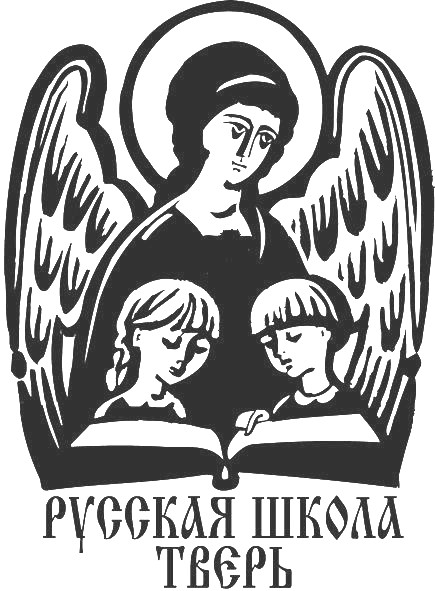 «УТВЕРЖДЕНО»на педагогическом советеЧУДО  «Русская школа»30 августа 2021 г._________________Директор ЧУДО  «РШ» Суворина Е.А.Уровень достижения результатовВоспитательные результатыВоспитательные результатыВоспитание гражданственности, патриотизма, уважения к правам,свободам и обязанностям человека:Воспитание гражданственности, патриотизма, уважения к правам,свободам и обязанностям человека:Воспитание гражданственности, патриотизма, уважения к правам,свободам и обязанностям человека:Первый уровень(опыт переживания и позитивного отношения к базовым ценностям).первоначальный опыт постижения ценностей гражданского общества, национальной истории и культуры;опыт ролевого взаимодействия и реализации гражданской, патриотической позиции опыт социальной и межкультурной коммуникации;первоначальный опыт постижения ценностей гражданского общества, национальной истории и культуры;опыт ролевого взаимодействия и реализации гражданской, патриотической позиции опыт социальной и межкультурной коммуникации;Второй уровень(социальные знания о ценностях).элементарные представления об институтах гражданского общества, о государственном устройстве и социальной структуре российского общества, наиболее значимых страницах истории страны, об этнических традициях и культурном достоянии своего края, о примерах исполнения гражданского и патриотического долга;начальные представления о правах и обязанностях человека, гражданина, семьянина, товарища;элементарные представления об институтах гражданского общества, о государственном устройстве и социальной структуре российского общества, наиболее значимых страницах истории страны, об этнических традициях и культурном достоянии своего края, о примерах исполнения гражданского и патриотического долга;начальные представления о правах и обязанностях человека, гражданина, семьянина, товарища;Третий уровень(участие обучающихся в нравственно ориентированной социально значимой деятельности).ценностное отношение к России, своему народу, своему краю, отечественному культурно-историческому наследию, государственной символике, законам Российской Федерации, русскому и родному языку, народным традициям, старшему поколению.ценностное отношение к России, своему народу, своему краю, отечественному культурно-историческому наследию, государственной символике, законам Российской Федерации, русскому и родному языку, народным традициям, старшему поколению.Воспитание религиозно-нравственных чувств и этического сознания.Воспитание религиозно-нравственных чувств и этического сознания.Воспитание религиозно-нравственных чувств и этического сознания.Первый уровень(опыт переживания и позитивного отношения к базовым ценностям).Первый уровень(опыт переживания и позитивного отношения к базовым ценностям).нравственно-этический опыт взаимодействия со сверстниками, старшими и младшими детьми, взрослыми в соответствии с христианскими идеалами и ценностями и  с общепринятыми нравственными нормами;первый духовный опыт: жизнь в православном укладе и по христианским Заповедям и Законам;уважительное отношение к традиционным религиям;неравнодушие к жизненным проблемам других людей, сочувствие к человеку, находящемуся в трудной ситуации;Второй уровень (социальные знания о ценностях).Второй уровень (социальные знания о ценностях).формирование основ православного мировоззрения;начальные представления о моральных нормах и правилах нравственного поведения, в том числе об этических нормах взаимоотношений в семье, между поколениями, этносами, носителями разных убеждений, представителями различных социальных групп; знание традиций своей семьи и образовательного учреждения, бережное отношение к ним;Третий уровень(религиозная жизнь детей, участие обучающихся в нравственно ориентированной социально значимой деятельности).Третий уровень(религиозная жизнь детей, участие обучающихся в нравственно ориентированной социально значимой деятельности).Участие в молитвенной и литургической жизни в качестве прихожан домового храма, певчих и алтарников на Лиургииспособность эмоционально реагировать на негативные проявления в детском обществе и обществе в целом, анализировать нравственную сторону своих поступков и поступков других людей;уважительное отношение к родителям (законным представителям), к старшим, заботливое отношение к младшим.Воспитание трудолюбия, творческого отношения к учению, труду, жизни.Воспитание трудолюбия, творческого отношения к учению, труду, жизни.Воспитание трудолюбия, творческого отношения к учению, труду, жизни.Первый уровень(опыт переживания и позитивного отношения к базовым ценностям).Первый уровень(опыт переживания и позитивного отношения к базовым ценностям).первоначальный опыт участия в различных видах общественно полезной и личностно значимой деятельности; первоначальные навыки трудового творческого сотрудничества со сверстниками, старшими детьми и взрослыми; начальные умения выражать себя в различных доступных и наиболее привлекательных для ребёнка видах творческой деятельности.;Второй уровень(социальные знания о ценностях).Второй уровень(социальные знания о ценностях).элементарные представления о различных профессияхТретий уровень(участие обучающихся в нравственно ориентированной социально значимой деятельности).Третий уровень(участие обучающихся в нравственно ориентированной социально значимой деятельности).потребности и начальные умения выражать себя в различных доступных и наиболее привлекательных для ребёнка видах творческой деятельности; ценностное и творческое отношение к учебному труду; ценностное отношение к труду и творчеству, человеку труда, трудовым достижениям России и человечества, трудолюбие;осознание приоритета нравственных основ труда, творчества, создания нового;мотивация к самореализации в социальном творчестве, познавательной и практической, общественно полезной деятельности.Формирование ценностного отношения к здоровью и здоровому образу жизниФормирование ценностного отношения к здоровью и здоровому образу жизниФормирование ценностного отношения к здоровью и здоровому образу жизниПервый уровень (опыт переживания и позитивного отношения к базовым ценностям).Первый уровень (опыт переживания и позитивного отношения к базовым ценностям).первоначальный личный опыт здоровьесберегающей деятельности;Второй уровень(социальные знания о ценностях).Второй уровень(социальные знания о ценностях).элементарные представления о взаимной обусловленности физического, нравственного, психологического, психического и социально-психологического здоровья человека, о важности морали и нравственности в сохранении здоровья человека;Третий уровень(участие обучающихся в нравственно ориентированной социально значимой деятельности).Третий уровень(участие обучающихся в нравственно ориентированной социально значимой деятельности).ценностное отношение к своему здоровью, здоровью близких и окружающих людей.Воспитание ценностного отношения к природе, окружающей среде(экологическое воспитание).Воспитание ценностного отношения к природе, окружающей среде(экологическое воспитание).Воспитание ценностного отношения к природе, окружающей среде(экологическое воспитание).Первый уровень (опыт переживания и позитивного отношения к базовым ценностям).Первый уровень (опыт переживания и позитивного отношения к базовым ценностям).первоначальный опыт эстетического, эмоционально- нравственного отношения к природе;первоначальный опыт участия в природоохранной деятельности в школе, на пришкольном участке, по месту жительства.Второй уровень(социальные знания о ценностях).Второй уровень(социальные знания о ценностях).элементарные знания о традициях нравственно-этического отношения к природе в культуре народов России, нормах экологической этики.Третий уровень(участие обучающихся в нравственно ориентированной социально значимой деятельности).Третий уровень(участие обучающихся в нравственно ориентированной социально значимой деятельности).ценностное отношение к природе• личный опыт участия в экологических инициативах, проектах.Воспитание ценностного отношения к прекрасному, формирование представлений об эстетических идеалах и ценностях (эстетическое воспитание).Воспитание ценностного отношения к прекрасному, формирование представлений об эстетических идеалах и ценностях (эстетическое воспитание).Воспитание ценностного отношения к прекрасному, формирование представлений об эстетических идеалах и ценностях (эстетическое воспитание).Первый уровень (опыт переживания и позитивного отношения к базовым ценностям).Первый уровень (опыт переживания и позитивного отношения к базовым ценностям).первоначальные умения видеть красоту в- окружающем мире; - поведении, поступках людей; первоначальный опыт - эмоционального постижения народного творчества, этнокультурных традиций, фольклора народов России; - эстетических переживаний, наблюдений эстетических объектов в природе и социуме, эстетического отношения к окружающему миру и самому себе;- самореализации в различных видах творческой деятельности, формирование потребности и умения выражать себя в доступных видах творчества;Второй уровень(социальные знания о ценностях).Второй уровень(социальные знания о ценностях).элементарные представления об эстетических и художественных ценностях отечественной культуры;Третий уровень(участие обучающихся в нравственно ориентированной социально значимой деятельности).Третий уровень(участие обучающихся в нравственно ориентированной социально значимой деятельности).мотивация к реализации эстетических ценностей в пространстве образовательного учреждения и семьи.   №   п/п                       Предметкласскласскласскласскласс   №   п/п                       Предметд/с1234Основы православной культуры11 111Духовный хор «Звонница» сольфеджио/аккомпанемент2222«Русская борьба» (мальчики)2222Народоведение «Золотые ворота»1111Фольклорная хореография21Духовный театр «Глас» (подготовка и проведение Рождественского и Пасхального праздников)12222«Духовное пение»1111Детский православный клуб «Ковчег»22Итого часов 41011119ВСЕГОВСЕГО45 час. в неделю45 час. в неделю45 час. в неделю45 час. в неделю45 час. в неделю1 четверть1 четверть1 четверть1 четвертьПраздник ЗнанийТоржественный молебен1 сент.Урывская О.Ю.Все педагогиУрывская О.Ю.Все педагогиДетский крестный ход, освящение школы,  Поет хор Русской школы «Звонница»05.09.О.РоманО.РоманДень рождения Иоанн-Предтеченского храма. Литургия. Участвует  хор Русской школы «Звонница»11 сент. средаГаланова И.Б.Попечит. советГаланова И.Б.Попечит. советОбщешкольное родительское собраниеПроекты, программы и планы работы РШ на новый уч.год Программа «Школа родной культуры» на 2017-2018 уч.г06.09.18-00Суворина Е.А.Попечит. СоветСуворина Е.А.Попечит. СоветКлассные родительские  собрания 13-17 сент.Кл рукКл рукРождество Богородицы21 сент.Воздвижение27 сент.День дошкольного работника28 сент. Урывская О.Ю.Урывская О.Ю.Вера, Надежда, Любовь30 сент.Кл рукКл рукПраздник «Золотая осень или осенние посиделки» в д/с Кон. Окт.Урывская О.Ю.Урывская О.Ю.День пожилого человека «Звонница» в Тверском обл приюте для пожилых людей …   октяб. Галанова И.Б.Урывская О.Ю. Галанова И.Б.Урывская О.Ю.День Учителя, концерт….. октяб. Покров Пресвятой Богородицы14 октябряУчастие в Международном конкурсе детского рисунка «Красота Божьего мира» Окт-ноябрь Тюхова И.М. Тюхова И.М.Награждение лучших учеников по итогам 1 ч. Нач. ноябряСуворина Е.А.Суворина Е.А.                                              2 четверть                                              2 четверть                                              2 четверть                                              2 четверть                                              2 четвертьДень национального единства и Казанская Икона – городской Крестный ход4 ноября Кл. рук-ли (информация)Кл. рук-ли (информация)145 года (1872 г) со дня  рождения Свщ. Фаддея, 18-лет РШ12  ноября 8-30О. Роман Урывская .Ю., все педагоги, О. Роман Урывская .Ю., все педагоги, Кузьминки – народный праздник в школе…    ноябряБоярских НЕБоярских НЕМеждународный день Матери (фотовыставка, праздничный концерт)26-9 ноябряКл. рук-ли,  Кл. рук-ли,  Введение во храм Пресвятой Богородицы4 декабряКл. рук-лиКл. рук-лиДень памяти Блгв. Князя  Михаила Ярославовича Тверского, 5-6 декабряМуз. Рук-ли Муз. Рук-ли День памяти Св. Блг. Князя Александра Ярославовича Невского6 декабря Кл. рук-лиКл. рук-лиДень памяти Св Екатерины 7 декабряМуз рук-ли Муз рук-ли День Российской конституции - кл. часы12 декабряКл. рук-ли Кл. рук-ли Седмица русской словесности      декабряБлагова Н.В.Благова Н.В.День освобождения г. Калинина от немецко-фашистских захватчиков – Кл. часы16 декабряКл. рук-ли Кл. рук-ли Рождественская выставка-смотр поздравительных открыток, художественных работ детей и оформления школы-комплекса26 декабря Кл рук-ли и воспитатели, 1-го кл.Кл рук-ли и воспитатели, 1-го кл.Новый год (по классам и в группе)декабрьКл рук-ли, вос.Кл рук-ли, вос.Награждение учеников по итогам 2 четвертиКон. декабряКл. рук-лиКл. рук-ли3 четверть3 четверть3 четверть3 четверть3 четвертьКолядование детей д/с и школы 4 кл8-10 января8-10 январяБоярских НЕПразднование Рождества Христова в детском саду и школе12-13 января12-13 январямуз. рук-ли, 1 кл.,Крещение Господне20 января20 январяКл рук-лиУчастие педагогов РШ в Международных  Рождественских  Чтениях (Москва)Последняя декада янвПоследняя декада янвВсе желающие педагогиНеделя математики       февраль       февральТюняева О.А.Дополнительные каникулы  1-го класса…..  февраля…..  февраляМаксимкина НДСретение Господне15 февраля15 февраляМасленица - народный праздник в детском саду и школе12-18 февраля12-18 февраля2 кл. – Дс День защитника Отечества в саду и школе23  февраля23  февраляЧистый понедельник - чин прощения в школе 19 февраля19 февраляО. РоманПервая неделя Великого поста19.02.- 25.02.19.02.- 25.02.Прощание с Букварем…… марта…… марта1 кл.Конкурс письма «Золотое перышко»12-17 марта12-17 мартаКрыжная Н.Н.\+Международный день православной книгиБ-а им. Герцена – концерт детской духовной книги, поет хор «Звонница»14 марта 14 марта Муз. рук-ль Межшкольный интеллектуальный турнир «Кладезь» (разновозрастные команды Рождественской МОУ СОШ и Русской школы)   март   мартТюхова И.М.40 Севастийских мучеников 22 марта22 мартаНаграждение лучших учеников по итогам  3 четверти24 марта 24 марта Кл.рук-ли4 четверть4 четверть4 четверть4 четверть4 четвертьСтрастная 2-6  апр2-6  апрКл рукВыставка-смотр  детских поздравительных открыток,13-18 апр13-18 апрКл рукВыставка-смотр  детских рисунков, поздравительных открыток, оформления классных комнат и зала «Пасха».10-16 апр10-16 апр3 классЧистый четверг. 16 апр 16 апрКл рукПлащаница17  апр.17  апр.ВоспитателиВеликая суббота, Благовещение  18 апр18 апрПАСХА 19 апреля апреля19 апреля апреляСветлая седмица 20-25  апр20-25  апрПраздник Пасхи в школе …апр …апр3 кл  Праздник Пасхи в детском саду   …апр  …апрУрывская О.ЮКрасная горка - народный праздник в школе…   апрель…   апрельБоярских НЕУчастие в Георгиевском походе6-9 мая 6-9 мая Песни Великой войны – праздничный концерт10-11 мая10-11 маяМуз. рук-ль,Урывская О.Ю.Праздник жен-мироносицУрывская О.Ю.Паломнические поездкимаймай2-3 кл.Паломнический поход в Николаевский Малицкий монастырь20-25 мая20-25 мая1 клПаломнический поход в Оршин монастырь20-25 мая 20-25 мая 2 кл Литургия и участие в Крестном ходе, посв. Свв. Кириллу и Мефодию 24 мая24 мая4 клВыпускные  праздники в школе и дс23-30  мая23-30  маяБлагова Н.В.Воспитатели д/сДень славянской письменности и культуры:Городской крестный ход 24 мая 24 мая4 клТоржественное подведение итогов года и награждение лучших учеников Кон. маяКон. маяКл. рук.лиМногодневный поход – лагерь в Житинном  монастыре26-31 мая26-31 мая3- классУчастие в межрегиональном летнем детском палаточном лагере «Лесной городок»Июнь Июнь Суворина Е.А.Губанова А.А.